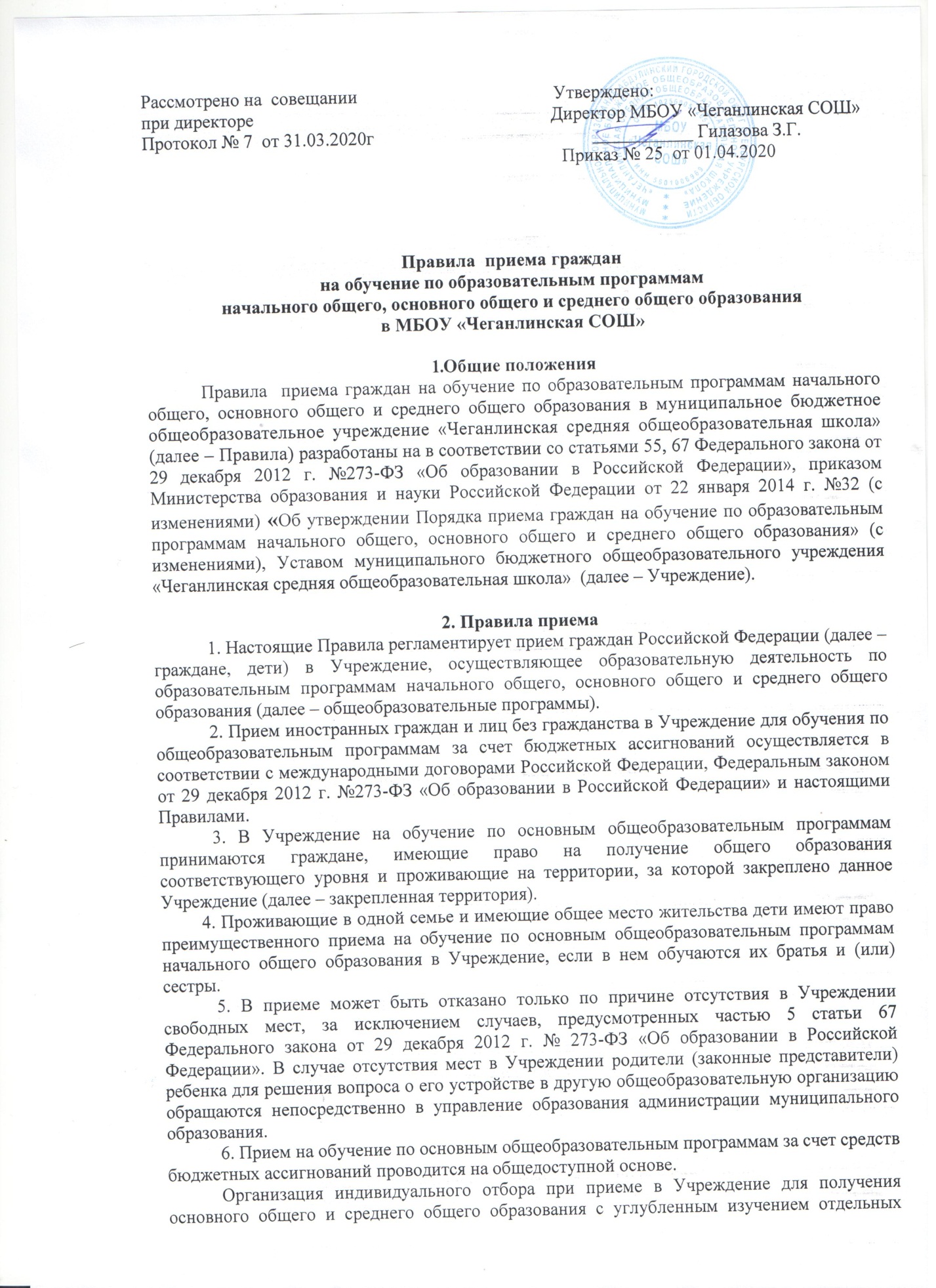 учебных предметов или для профильного обучения допускается в случаях и в порядке, которые предусмотрены законодательством Оренбургской области 7. Учреждение ознакомит поступающего и (или) его родителей (законных представителей) со своим уставом, с лицензией на осуществление образовательной деятельности, со свидетельством о государственной аккредитации, с образовательными программами и другими документами, регламентирующими организацию и осуществление образовательной деятельности, права и обязанности обучающихся. 8. Учреждение размещает постановление администрации муниципального образования о закреплении образовательных организаций за конкретными территориями муниципального образования, издаваемый не позднее 1 февраля текущего года (далее - распорядительный акт о закрепленной территории).9. Родители (законные представители) несовершеннолетних обучающихся имеют право выбирать до завершения получения ребенком основного общего образования с учетом мнения ребенка, а также с учетом рекомендаций психолого-медико-педагогической комиссии (при их наличии) формы получения образования и формы обучения, организации, осуществляющие образовательную деятельность, язык, языки образования, факультативные и элективные учебные предметы, курсы, дисциплины (модули) из перечня, предлагаемого Учреждением10. Учреждение с целью проведения организованного приема граждан в первый класс размещает на информационном стенде, на официальном сайте в сети «Интернет», в средствах массовой информации (в том числе электронных) информацию о:- количестве мест в первых классах не позднее 10 календарных дней с момента издания распорядительного акта о закрепленной территории;- наличии свободных мест для приема детей, не проживающих на закрепленной территории, не позднее 1 июля.11. Прием граждан в Учреждение осуществляется по личному заявлению родителя (законного представителя) ребенка при предъявлении оригинала документа, удостоверяющего личность родителя (законного представителя), либо оригинала документа, удостоверяющего личность иностранного гражданина и лица без гражданства в Российской Федерации в соответствии со статьей 10 Федерального закона от 25 июля 2002 г. №115-ФЗ «О правовом положении иностранных граждан в Российской Федерации». В заявлении родителями (законными представителями) ребенка указываются следующие сведения:а) фамилия, имя, отчество (последнее - при наличии) ребенка;б) дата и место рождения ребенка;в) фамилия, имя, отчество (последнее - при наличии) родителей (законных представителей) ребенка;г) адрес места жительства ребенка, его родителей (законных представителей);д) контактные телефоны родителей (законных представителей) ребенка.Примерная форма заявления размещается на информационном стенде и на официальном сайте Учреждения в сети «Интернет».Для приема в Учреждение:- родители (законные представители) детей, проживающих на закрепленной территории, для зачисления ребенка в первый класс дополнительно предъявляют оригинал свидетельства о рождении ребенка или документ, подтверждающий родство заявителя, свидетельство о регистрации ребенка по месту жительства или по месту пребывания на закрепленной территории или документ, содержащий сведения о регистрации ребенка по месту жительства или по месту пребывания на закрепленной территории;- родители (законные представители) детей, не проживающих на закрепленной территории, дополнительно предъявляют свидетельство о рождении ребенка.Родители (законные представители) детей, являющихся иностранными гражданами или лицами без гражданства, дополнительно предъявляют документ, подтверждающий родство заявителя (или законность представления прав ребенка), и документ, подтверждающий право заявителя на пребывание в Российской Федерации.Иностранные граждане и лица без гражданства все документы представляют на русском языке или вместе с заверенным в установленном порядке переводом на русский язык.Копии предъявляемых при приеме документов хранятся в Учреждении на время обучения ребенка.12. Родители (законные представители) детей имеют право по своему усмотрению представлять другие документы.13. При приеме на обучение по имеющим государственную аккредитацию образовательным программам начального общего и основного общего образования выбор языка образования, изучаемых родного языка из числа языков народов Российской Федерации, в том числе русского языка как родного языка, государственных языков республик Российской Федерации осуществляется по заявлениям родителей (законных представителей) детей. 14. При приеме в первый класс в течение учебного года или во второй и последующий классы родители (законные представители) обучающегося дополнительно представляют личное дело обучающегося, выданное образовательной организацией, в которой он обучался ранее.При приеме в Учреждение для получения среднего общего образования представляется аттестат об основном общем образовании установленного образца.Для эффективной работы Учреждения, оказания медицинской помощи обучающемуся, по согласованию с родителями (законными представителями), предоставляются следующие документы:- копия паспорта ребенка, при достижении 14 лет;- выписка текущих оценок (при переходе обучающегося в течение учебного года) по всем предметам, заверенная печатью общеобразовательной организации, откуда обучающийся прибыл; - медицинская карта обучающегося; 15. Требование предоставления других документов в качестве основания для приема детей в Учреждение не допускается.16. Факт ознакомления родителей (законных представителей) ребенка с лицензией на осуществление образовательной деятельности, свидетельством о государственной аккредитации Учреждения, уставом Учреждения, с образовательными программами и документами, регламентирующими организацию и осуществление образовательной деятельности, правами и обязанностями обучающихся фиксируется в заявлении о приеме и заверяется личной подписью родителей (законных представителей) ребенка. Подписью родителей (законных представителей) ребенка фиксируется также согласие на обработку их персональных данных и персональных данных ребенка в порядке, установленном законодательством Российской Федерации 17. Прием заявлений в первый класс Учреждения для граждан, проживающих на закрепленной территории, начинается не позднее 1 февраля и завершается не позднее 30 июня текущего года.Зачисление в Учреждение оформляется распорядительным актом Учреждения в течение 7 рабочих дней после приема документов.Для детей, не проживающих на закрепленной территории, прием заявлений в первый класс начинается с 1 июля текущего года до момента заполнения свободных мест, но не позднее 5 сентября текущего года.При окончании приема в первый класс всех детей, проживающих на закрепленной территории, осуществляется прием детей, не проживающих на закрепленной территории, ранее 1 июля.18. При приеме на свободные места детей, не проживающих на закрепленной территории, преимущественным правом обладают дети граждан, имеющих право на первоочередное предоставление места в Учреждение в соответствии с законодательством Российской Федерации и нормативными правовыми актами Оренбургской области.19. Дети с ограниченными возможностями здоровья принимаются на обучение по адаптированной основной общеобразовательной программе только с согласия их родителей (законных представителей) и на основании рекомендаций психолого-медико-педагогической комиссии. 20. Документы, представленные родителями (законными представителями) детей, регистрируются в журнале приема заявлений. После регистрации заявления родителям (законным представителям) детей выдается расписка в получении документов, содержащая информацию о регистрационном номере заявления о приеме ребенка в Учреждение, о перечне представленных документов. Расписка заверяется подписью должностного лица Учреждения, ответственного за прием документов, и печатью Учреждения.20. Распорядительные акты Учреждения о приеме детей на обучение размещаются на информационном стенде Учреждения в день их издания.21. На каждого ребенка, зачисленного в Учреждение, заводится личное дело, в котором хранятся все сданные документы.Работа с документами обучающегося и родителей (законных представителей) осуществляется с учетом законодательства Российской Федерации по защите персональных данных.